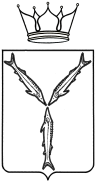 МИНИСТЕРСТВО КУЛЬТУРЫ САРАТОВСКОЙ ОБЛАСТИП Р И К А З         от ______________ № ________г. СаратовОб итогах открытого творческого онлайн-конкурса «Мои года -   мое богатство-2022»В соответствии с Положением открытого творческого онлайн-конкурса «Мои года – мое богатство-2022», утвержденным приказом министерства культуры области от 07.09.2022 № 01-01-06/615, ПРИКАЗЫВАЮ:1. Утвердить итоги открытого творческого онлайн-конкурса «Мои года – мое богатство-2022» согласно приложению.2. Контроль за исполнением настоящего приказа возложить на первого заместителя министра культуры области Астафьеву Т.В.Министр                             	                                                   Н.Ю. Щелканова                                Приложение  к приказу министерства культуры областиот ___________ 2022 года № ____________Итоги открытого творческого онлайн-конкурса  «Мои  года – мое богатство-2022»,  посвященного Дню пожилого человека 	Жюри в составе:просмотрело конкурсные выступления.Решением жюри удостоены:В номинации «Вокальное творчество» (соло)Диплома лауреата I степениАкилина Людмила Леонидовна, Саратовская обл., Ртищевский р-н, МУК «ЦКС Ртищевского района», Выдвиженский СДК,  художественный руководитель Юрина Елена Николаевна.Заянчковская Наталья Евгеньевна, Саратовская обл., Энгельсский 
р-н, с. Красный Яр, МБУ ДК «Красноярский», руководитель кружка сольного пения «Настроение». Диплома лауреата II степениБорисова Марина Николаевна, Саратовская обл., Энгельсский р-н, пос. Анисовский, МБУ ДК  «Анисовский», вокальная группа «Околица», хормейстер Семикина Елизавета Анатольевна.Горобец Любовь Петровна, Саратовская обл., Ивантеевский р-н, 
с. Клевенка,  МУ «ЦДК с. Ивантеевка» филиал СДК с. Клевенка, заведующая Рогова Оксана Николаевна.Дианова Людмила Александровна, Саратовская обл., Гагаринский 
р-н, пос. Красный Текстильщик, вокальная  группа «Вдохновение», 
рук. Сырых Ольга Ивановна.Косолапова Нина Павловна, 	Саратовская обл., Ртищевский р-н, МУК «ЦКС Ртищевского района», Выдвиженский СДК, художественный руководитель Юрина Елена Николаевна.Сорокина Надежда Викторовна, Саратовская обл., Воскресенский 
р-н, с. Андреевка, Андреевский СДК, директор Ульянова Людмила Александровна.Халтурина Светлана, Саратовская обл., Энгельсский р-н, с. Красный Яр, МБУ ДК «Красноярский», кружок сольного пения «Настроение»,  
рук. Заянчковская Наталья Евгеньевна.Шмелева Любовь, Саратовская обл., Ивантеевский р-н, 
пос. Знаменский, СК «Карьерный», заведующая Усачева Акмарал Сергеевна.Юрченко Наталия, Саратовская обл., Энгельсский р-н, с. Красный Яр, МБУ ДК «Красноярский», кружок сольного пения «Настроение», 
рук.  Заянчковская Наталья Евгеньевна.Ярина Галина, Саратовская обл., Энгельсский р-н, с. Красный Яр, МБУ ДК «Красноярский», кружок сольного пения «Настроение»,
рук. Заянчковская Наталья Евгеньевна.Диплома лауреата III степениВладимирова Светлана Ивановна, 	Саратовская обл., Энгельсский р-н, с. Ленинское, вокально-эстрадный коллектив «Гармония», рук. Булатова Наталья Николаевна.Глухов Сергей Александрович, Саратовская обл., Гагаринский  р-н, пос. Красный Текстильщик,  вокальная  группа «Гармония», рук. Мелехин Сергей Викторович. Кравченко Раиса Николаевна, г. Саратов, ГАУ СО «КЦСОН 
г. Саратова», культорганизатор Калинина Елена Васильевна.Макаров Сергей Тимофеевич, г. Саратов, ГАУ СО «КЦСОН 
г. Саратова», культорганизатор Калинина Елена Васильевна.Махов Герман Алексеевич, г. Саратов, ГАУ СО «КЦСОН 
г. Саратова», культорганизатор Калинина Елена Васильевна.Медведева Светлана Петровна, Саратовская обл., Ивантеевский  р-н, пос. Знаменский, СК «Карьерный», заведующая Усачева Акмарал Сергеевна.Диплома участникаЛевончева Ольга Владимировна, Саратовская обл., Ивантеевский 
р-н, пос. Знаменский, СК «Карьерный», заведующая Усачева Акмарал Сергеевна.В номинации «Вокальное творчество» (дуэт)Диплома лауреата I степениЯрина Галина и Халтурина Светлана, Саратовская обл., Энгельсский р-н, с. Красный Яр, МБУ ДК «Красноярский», кружок сольного пения «Настроение», дуэт «Мелодия», рук. Заянчковская Наталья Евгеньевна.В номинации «Вокальное творчество» (ансамбль)Диплома лауреата I степени«Народный коллектив» вокальный ансамбль «Ретро», г. Саратов, ГАУК СО «ДК «Россия», рук. Брезгин Илья Владимирович.Диплома лауреата II степени«Народный коллектив» хореографический ансамбль «Лолита» (старшая группа), Саратовская обл., Энгельсский р-н, пос. Анисовский, 
рук. Фирстова Анна Михайловна.Вокальная группа «Березка», Саратовская обл., Энгельсский р-н, пос. Анисовский, МБУ ДК  «Анисовский», хормейстер Семикина Елизавета Анатольевна.Вокальная группа «Девчата», Саратовская обл., Энгельсский р-н, пос. Анисовский, МБУ ДК  «Анисовский», хормейстер Семикина Елизавета Анатольевна.Вокальная группа «Околица», Саратовская обл., Энгельсский р-н, пос. Анисовский, МБУ ДК  «Анисовский», хормейстер Семикина Елизавета Анатольевна.Вокальная группа «Сударушка», Саратовская обл., Воскресенский 
р-н, с. Андреевка, Андреевский СДК, художественный руководитель Рвачева Надежда Александровна. Диплома лауреата III степениВокальный ансамбль «Рябинушка», Саратовская обл., Екатериновский р-н, с. Альшанка, Альшанский СДК МУ «ЕМЦДК», художественный руководитель Эзенкина Анна Алексеевна.В номинации «Вокальное творчество» (хор)Диплома лауреата I степени«Народный коллектив» Мужская академическая хоровая капелла 
им. В.А. Датского,  г.  Саратов, ГАУК СО «ДК «Россия», рук. Антонец  Виктор Васильевич.«Народный коллектив» хор «Душа ветерана» 
им. С.Т. Баклушиной, г. Саратов, ГАУК СО «ДК «Россия», рук. Руденко Николай Александрович.«Народный коллектив» Хор ветеранов труда, г. Саратов, ГАУК СО «ДК «Россия», рук. Власенко Ольга Михайловна.«Народный коллектив» Хор русской песни, г. Саратов, ГАУК СО «ДК «Россия», г. Саратов, рук. Дубатовский Сергей Иванович.В номинации  «Художественное слово»Диплома лауреата I степениЮрченко Наталия, Саратовская обл., Энгельсский р-н, с. Красный Яр, МБУ ДК «Красноярский», кружок сольного пения «Настроение», 
рук. Заянчковская Наталья Евгеньевна.Диплома лауреата II степениДмитриенко Светлана Михайловна, Саратовская обл., Энгельсский р-н, пос. Анисовский, МБУ ДК  «Анисовский», «Народный коллектив» театр «Тэмп», режиссер Головченко Ольга Ивановна.Домашкова Марина Борисовна, Саратовская обл., Энгельсский р-н, пос. Анисовский, МБУ ДК  «Анисовский», «Народный коллектив» театр «Тэмп», режиссер Головченко Ольга Ивановна.Ковляр Владимир Иванович, Саратовская обл., Энгельсский р-н, пос. Анисовский, МБУ ДК  «Анисовский», «Народный коллектив» театр «Тэмп», режиссер Головченко Ольга Ивановна.Мартьянов Алексей Анатольевич, Саратовская обл., Ртищевский р-н, с. Красная Звезда, театр малых форм «Антракт», рук. Ларионова Эльфия Викторовна.Диплома лауреата III степениРуденок Светла Васильевна, Саратовская обл., Энгельсский р-н, 
с. Ленинское, театральный кружок «Ра-Ду-Га», рук. Курганова Екатерина Николаевна. В номинации  «Художественное слово» (авторское стихотворение)Диплома лауреата I степениИванова Елена Владимировна, Саратовская обл., Энгельсский р-н, 
с. Красный Яр, «Народный коллектив» Драматический театр,  режиссер Мамукова Елена Ивановна.Покоев Александр Анатольевич, г. Саратов, ГАУК СО «ДК «Россия», «Народный коллектив» хор «Душа ветерана» им. С.Т. Баклушиной, рук. Руденко Николай Александрович.Саблин Евгений Федорович, г. Саратов, ГАУК СО «ДК «Россия», «Народный коллектив» хор «Душа ветерана» им. С.Т. Баклушиной,             рук. Руденко Николай Александрович.Чекмарев Николай Васильевич, Саратовская обл., Советский р-н, р.п. Советское, Советский СДК, директор Шупикова Ирина Ивановна.Диплома лауреата II степениРепина Галина Викторовна, Саратовская обл., Советский р-н, 
р.п. Советское, Советский СДК, директор Шупикова Ирина Ивановна.В номинации «Декоративно  - прикладное творчество»Диплома лауреата I степениАстапова  Любовь Павловна, Саратовская обл., Энгельсский р-н, пос. Коминтерн, директор МБУ Дома культуры «Коминтерновский».Белан Ольга Егоровна, Саратовская обл., Энгельсский р-н, 
пос. Анисовский, кружок «Мастерица», рук. Белан Маргарита Вячеславовна.   Борисова Любовь Викторовна, Саратовская обл., Ртищевский р-н, 
с. Красная Звезда, Краснозвездинский СДК, клуб по интересам «Кому за», рук. Борисова Наталия Александровна.Буданова Ольга Романовна, Саратовская обл., Энгельсский р-н, МБУ ДК п. Коминтерновский, рук. Воронина Наталья Сергеевна.Вавилова Раиса Петровна, Саратовская обл., Советский р-н, 
р.п. Советское, Советский СДК, Центр национальных культур, 
дир. Шупикова Ирина Ивановна.Доронина Надежда Гасановна, Саратовская обл., Советский р-н, р.п. Советское, Советский СДК, директор Шупикова Ирина Ивановна.Надточий Игорь Александрович, Саратовская обл., Энгельсский 
р-н, пос. Анисовский,  кружок «Весёлый карандаш», рук. Белан Маргарита Вячеславовна.Носова Тамара Андреевна, Саратовская обл., Ртищевский р-н, 
с. Красная Звезда, Краснозвездинский СДК, культорганизатор Носова Ольга Анатольевна.Уразгалиева Хапура Турумовна, Саратовская обл., Советский р-н, р.п. Советское, Советский СДК, Центр национальных культур, директор Шупикова Ирина Ивановна.Усачова Зинаида Анатольевна, Саратовская обл., Энгельсский р-н, с. Красный Яр, МБУ ДК «Красноярский», Этнокультурный «Сеньоренклуб», рук. Газарова Ольга Владиленовна.Этюева Елизавета Николаевна, Саратовская обл., Энгельсский р-н, пос. Анисовский, ДК  «Анисовский», кружок  «Муравей», рук. Дмитриенко Светлана Михайловна.Диплома лауреата II степениАбрамова Раиса Васильевна, Саратовская обл., Энгельсский р-н, пос. Анисовский, кружок  «Кудесница», рук. Пантыгина Елена Владимировна.Ботова Татьяна Викторовна, Саратовская обл., Энгельсский р-н, 
пос. Анисовский, руководитель кружка «Ручеёк».Бруева Наталья Николаевна, Саратовская обл., Энгельсский р-н, 
пос. Анисовский, кружок «Колобок», рук. Белан Маргарита Вячеславовна.   Бурковская Любовь Романовна, Саратовская обл., Энгельсский р-н, МБУ ДК п. Коминтерновский, рук. Воронина Наталья Сергеевна.Гончарова Галина Николаевна, Саратовская обл., Энгельсский р-н, МБУ ДК п. Коминтерновский, рук. Воронина Наталья Сергеевна.Гук Лидия Яковлевна, Саратовская обл., Энгельсский р-н, 
с. Красный Яр, МБУ ДК «Красноярский», Этнокультурный «Сеньоренклуб», рук. Газарова Ольга Владиленовна.Гущина Галина Егоровна, Саратовская обл., Энгельсский р-н, 
пос. Анисовский, кружок  «Кудесница», рук. Пантыгина Елена Владимировна.Ефремова Нина Алексеевна, Саратовская обл., Ртищевский р-н, 
с. Красная Звезда, Краснозвездинский СДК, культорганизатор Носова Ольга Анатольевна.Искалиева Зинаида Алексеева, Саратовская обл., Ивантеевский р-н, пос. Знаменский, СК «Карьерный», заведующая Усачева Акмарал Сергеевна. Клименкова Татьяна Николаевна, Саратовская обл., Энгельсский 
р-н, пос. Анисовский, кружок  «Кудесница», рук. Пантыгина Елена Владимировна. Куркина Надежда Петровна, Саратовская обл., Энгельсский р-н, 
с. Красный Яр, МБУ ДК «Красноярский», Этнокультурный «Сеньоренклуб», рук. Газарова Ольга Владиленовна. Макаренко Людмила Валерьевна, Саратовская обл., Энгельсский 
р-н, пос. Анисовский, кружок  «Мастерская волшебника», рук. Карева Екатерина Васильевна.  Макарихин Борис Михайлович, Саратовская обл., Энгельсский р-н, с. Красный Яр, МБУ ДК «Красноярский», Этнокультурный «Сеньоренклуб», рук. Газарова Ольга Владиленовна. Руднева Татьяна Николаевна, Саратовская обл., Ртищевский р-н, 
с. Красная Звезда, Краснозвездинский СДК, культорганизатор Носова Ольга Анатольевна. Тупица Светлана Романовна, Саратовская обл., Энгельсский р-н, МБУ ДК п. Коминтерновский, рук. Воронина Наталья Сергеевна. Цурикова Любовь Николаевна, Саратовская обл., Энгельсский р-н, п. Коминтерн, МБУ Дом культуры «Коминтерновский», директор Астапова  Любовь Павловна.Диплома лауреата III степениБессарабова Ольга Николаевна, Саратовская обл., Энгельсский р-н, пос. Анисовский, кружок «Творческий микс», рук. Клюкина Елена Алексеевна.  Газарова Ольга Владиленовна, Саратовская обл., Энгельсский р-н, 
с. Красный Яр, МБУ ДК «Красноярский», руководитель Этнокультурного «Сеньоренклуба».Забирова Наиля Максуровна, Саратовская обл., Ртищевский р-н, 
с. Красная Звезда.Зовская Екатерина Юрьевна, Саратовская обл., Ртищевский р-н, 
с. Красная Звезда, Краснозвездинский СДК, клуб по интересам «Кому за», рук. Борисова Наталия Александровна.Ковтунова Галина Алексеевна, Саратовская обл., Энгельсский р-н, 
с. Красный Яр, МБУ ДК «Красноярский», Этнокультурный «Сеньоренклуб», рук. Газарова Ольга Владиленовна.Кузнецова Елена Александровна, Саратовская обл., Ртищевский р-н, с. Красная Звезда, Краснозвездинский СДК, кружок ДПТ «Радужка», 
рук. Забирова Н.М.Макеева Марина Витальевна, Саратовская обл., Энгельсский р-н, пос. Анисовский, кружок  «Кудесница», рук. Пантыгина Елена Владимировна.Сахошкина Татьяна Викторовна, Саратовская обл., Энгельсский р-н, пос. Анисовский, МБУ ДК  «Анисовский», кружок «Берегиня», рук. Макеева Дарья Константиновна. 			Председатель жюри                                                                                         Е.Б. НоровковаСекретарь жюри                                                                                               И.В. Ибиева Норовкова Екатерина Борисовназаместитель директора по методической работе и организации досуга ГАУК СО «Дворец культуры «Россия», председатель жюри; Ибиева Инна Васильевназаведующая отделом по работе  
и организации досуга детей, подростков 
и молодежи ГАУК СО «Дворец культуры «Россия», секретарь жюри; Кузнецова Наталья Владимировназаведующая отделом по культурно-массовой и организационной работе  ГАУК СО «Дворец культуры «Россия»;   Рыжова Ирина Анатольевна заведующая сектором по работе с детьми 
и подростками ГАУК СО «Дворец культуры «Россия»; Семенюта Карина Сергеевназаведующая сектором по организации концертно-зрелищных мероприятий ГАУК СО «Дворец культуры «Россия»; Скорик Екатерина Владимировнахудожественный руководитель ГАУК СО «Дворец культуры «Россия»; Якубова  Надежда Юрьевнаруководитель народного коллектива ансамбля народного танца «Радуга» ГАУК СО «Дворец культуры «Россия»